 COLEGIO EMPRENDER 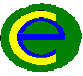              OSORNO------------------------------------------LISTADO DE MATERIALES 2022 SÉPTIMO AÑO BÁSICODE USO DIARIO LECTURA DOMICILIARIA:Se sugiere no comprar la lista completa de textos hasta determinarla con el profesor, con el fin de verificar copias en el CRA y/o la libre elección que se hará de algunos de ellos.El plan lector se puede modificar según la contingencia social, sanitaria, cultural etc.COLEGIO EMPRENDER              OSORNO------------------------------------------LISTADO DE MATERIALES 2022OCTAVO AÑO BÁSICODE USO DIARIOLECTURA DOMICILIARIA: LECTURA DOMICILIARIA:Se sugiere no comprar la lista completa de textos hasta determinarla con el profesor, con el fin de verificar copias en el CRA y/o la libre elección que se hará de algunos de ellos.El plan lector se puede modificar según la contingencia social, sanitaria, cultural etc.COLEGIO  EMPRENDER           OSORNO-----------------------------------------LISTADO DE MATERIALES 2022PRIMER   AÑO MEDIODE USO DIARIOLECTURA DOMICILIARIA: LECTURA DOMICILIARIA:Se sugiere no comprar la lista completa de textos hasta determinarla con el profesor, con el fin de verificar copias en el CRA y/o la libre elección que se hará de algunos de ellos.El plan lector se puede modificar según la contingencia social, sanitaria, cultural etc.COLEGIO  EMPRENDER           OSORNO------------------------------------------LISTADO DE MATERIALES 2022SEGUNDO  AÑO MEDIODE USO DIARIOLECTURA DOMICILIARIA: LECTURA DOMICILIARIA:Se sugiere no comprar la lista completa de textos hasta determinarla con el profesor, con el fin de verificar copias en el CRA y/o la libre elección que se hará de algunos de ellos.El plan lector se puede modificar según la contingencia social, sanitaria, cultural etc.COLEGIO  EMPRENDER           OSORNO---------------------------------------------LISTADO DE MATERIALES 2022TERCER  AÑO MEDIO - CIENTIFICO HUMANISTADE USO DIARIOLECTURA DOMICILIARIA: LECTURA DOMICILIARIA:Se sugiere no comprar la lista completa de textos hasta determinarla con el profesor, con el fin de verificar copias en el CRA y/o la libre elección que se hará de algunos de ellos.El plan lector se puede modificar según la contingencia social, sanitaria, cultural etc.COLEGIO  EMPRENDER           OSORNO---------------------------------------------LISTADO DE MATERIALES 2022CUARTO  AÑO MEDIO - CIENTIFICO HUMANISTADE USO DIARIOLECTURA DOMICILIARIA: LECTURA DOMICILIARIA:Se sugiere no comprar la lista completa de textos hasta determinarla con el profesor, con el fin de verificar copias en el CRA y/o la libre elección que se hará de algunos de ellos.El plan lector se puede modificar según la contingencia social, sanitaria, cultural etc.COLEGIO  EMPRENDER           OSORNO---------------------------------------------LISTADO DE MATERIALES 2022TERCER  AÑO MEDIO - TECNICO PROFESIONALDE USO DIARIOLECTURA DOMICILIARIA: LECTURA DOMICILIARIA:Se sugiere no comprar la lista completa de textos hasta determinarla con el profesor, con el fin de verificar copias en el CRA y/o la libre elección que se hará de algunos de ellos.El plan lector se puede modificar según la contingencia social, sanitaria, cultural etc.COLEGIO  EMPRENDER           OSORNO---------------------------------------------LISTADO DE MATERIALES 2022CUARTO  AÑO MEDIO - TÉCNICO PROFESIONALDE USO DIARIOLECTURA DOMICILIARIA: LECTURA DOMICILIARIA:Se sugiere no comprar la lista completa de textos hasta determinarla con el profesor, con el fin de verificar copias en el CRA y/o la libre elección que se hará de algunos de ellos.El plan lector se puede modificar según la contingencia social, sanitaria, cultural etc.Lengua y literatura:2 cuadernos  de 100 hojas, 1 carpeta, 2 destacadores, 1 sobre de cartulinas,1 block Medio, 1 pegamento, 1 tijera, 1 set de lápices sharpie,1 sobre papel entretenido,  1 diccionario de sinónimos y antónimos y semántico del español, diarios, revistas, 1 sobre de papel entretenido, lápices de colores.Artes Musicales:1 cuaderno universitario de 100 hojas, 1 cuaderno pauta entera, 1 carpeta tamaño oficio con archivador color morado,, un instrumento musical a elección; puede ser flauta, melódica, ukelele o guitarra. (si el estudiante cuenta con otro instrumento que domine, puede utilizar dicho instrumento). Educación Matemática:1 cuaderno universitario de 100 hojas.1 carpeta con archivador (color rojo), plumones de pizarra rojo, azul y negro, regla de 15 a 30 cms., transportador, lápiz grafito, goma de borrar, pegamento y tijera. Artes Visuales:Block Mediano ,1  mezclador, 1 témpera  de 12 colores,  pinceles Nº 2, Nº 4 y Nº 8,Nº 12 de paleta, 1 paño, 1 vaso plástico, 1 cuaderno croquis hojas blancas o una croquera, lápices de colores, lápices scriptos, 1 cola fría mediana, 3 pliegos de cartón piedra.( estuche completo: lápiz grafito, tijera, pegamento en barra, goma, regla)Ciencias naturales:2 cuadernos universitarios de 100 hojas1 calculadora tradicional o científica1 estuche completo: - Lápices pastas negro, azul y rojos - Lápices de colores - Destacador - Tijera - Pegamento en barra - Lápiz grafito  - GomaEducación Física:1 cuaderno universitario  60 hojas Buzo deportivo  ,polera, short ,calza todo de acuerdo a uniforme institucional.Zapatillas deportivas (no de lona)Botella reciclada plástica para agua (hidratación durante la clase) 1 toalla de mano Historia, Geografía y Ciencias Sociales: 1 cuaderno universitario de 100 hojas, lápices de colores.Informática Educativa:1 cuaderno universitario de 60 hojas, 1 pendrive.1 Regla, 1 huincha de medir (costura) 1 tijera, 1 lápiz grafito, 1 goma.Materiales reciclados u otros que se pedirán durante el año.Inglés: 1 cuaderno universitario de 100 hojas.1 diccionario inglés-español, español-inglésOrientación:1 cuaderno universitario de 60 hojas1 estuche de uso diario con los siguientes materiales: 1 lápiz grafito, 1 goma, lápices de colores, tijeras, stick fix, lápiz negro o azul y rojo, 1 corrector.1 cepillo de dientes personal 1 toalla de género para manos (personal)1 jabón líquido por semestre (personal)7º BÁSICO7º BÁSICO7º BÁSICOTítuloAutor(es) Unidad asociada Harry Potter I		J.K. RowlingUnidad 1El héroe en distintas épocasBibiana y su mundo	José Luis OlaizolaUnidad 2La solidaridad y la amistadMitos de creaciónSelección de autores                             Unidad 3Mitología y relatos de creaciónEl hombre araña (Marvel Comics)       Stan Lee y Steve Ditko.Unidad 4La identidadSelección de poemas                        Varios autores, Libro del estudiante.Unidad 5El romancero y la poesía popularEmilia y la dama negraJacqueline BalcellsUnidad 6El terror y lo extrañoOranges in the SnowPhillip Burrows and Mark FosterUnidad 1Free TimeMystery in LondonHelen BrookeUnidad 3Global IssuesLengua y literatura: 2 cuadernos  de 100 hojas, 1 carpeta, 2 destacadores, 1 sobre de cartulinas,1 block Medio, 1 pegamento, 1 tijera, 1 set de lápices sharpie,1 sobre papel entretenido,  1 diccionario de sinónimos y antónimos y semántico del español, diarios, revistas, 1 sobre de papel entretenido, lápices de colores.Artes Musicales:1 cuaderno universitario de 100 hojas, 1 cuaderno pauta entera, 1 carpeta tamaño oficio con archivador color morado,, un instrumento musical a elección; puede ser flauta, melódica, ukelele o guitarra. (si el estudiante cuenta con otro instrumento que domine, puede utilizar dicho instrumento). Educación Matemática:1 cuaderno universitario de 100 hojas.1 carpeta con archivador (color rojo), plumones de pizarra rojo, azul y negro, regla de 15 a 30 cms., transportador, lápiz grafito, goma de borrar, pegamento y tijera. Artes Visuales:Block Mediano ,1  mezclador, 1 témpera  de 12 colores,  pinceles Nº 2, Nº 4 y Nº 8,Nº 12 de paleta, 1 paño, 1 vaso plástico, 1 cuaderno croquis hojas blancas o una croquera, lápices de colores, lápices scriptos, 1 cola fría mediana, 3 pliegos de cartón piedra.( estuche completo: lápiz grafito, tijera, pegamento en barra, goma, regla)Ciencias naturales:2 cuadernos universitarios de 100 hojas, 1 tabla periódica,1 calculadora tradicional o científica1 estuche completo. - Lápices pasta negro, azul y rojo. - Lápices de colores - Destacador - Tijera - Pegamento en barra - Lápiz grafito  - GomaEducación Física:1 cuaderno universitario de 60 hojas, buzo completo de la institución (pantalón largo y corto, polerón, polera, zapatillas  deportivas  (no recomendable de lona) , útiles de aseo como toalla, chalas de baño, shampoo, desodorante. 1 botella reciclada plástica (para hidratación durante la clase) Historia, Geografía y Ciencias Sociales: 1 cuaderno universitario de 100 hojas, lápices de colores.Informática Educativa:1 cuaderno universitario de 60 hojas, 1 pendrive.1 Regla, 1 huincha de medir (costura) 1 tijera, 1 lápiz grafito, 1 goma.Materiales reciclados u otros que se pedirán durante el año.Inglés: 1 cuaderno universitario de 100 hojas.1 diccionario inglés-español, español-inglés.Orientación:1 cuaderno universitario de 60 hojas1 estuche de uso diario con los siguientes materiales: 1 lápiz grafito, 1 goma, lápices de colores, tijeras, stick fix, lápiz negro o azul y rojo, 1 corrector.4 cartulinas de color1 cepillo de dientes personal 1 toalla de género para manos (personal)1 jabón líquido por semestre (personal)8º BÁSICO8º BÁSICO8º BÁSICOEl caballero de la armadura oxidadaRobert FisherUnidad 1La EpopeyaRomeo y Julieta                                     William ShakespeareUnidad 2Experiencias de amorCinco pepitas de naranja (cuentos)Arthur Conan DoyleUnidad 3Relatos de misterioSelección de poemas del texto del estudiante.Varios autores.Unidad 4Naturaleza El médico a palos                                   MoliereUnidad 5La comediaSelección de cuentos: InamibleCordero asadoLa pata de paloAlgo malo va a ocurrir en este puebloBaldomero LilloRoald DahlJosé de Espronceda.Gabriel García MárquezUnidad 6Mundos descabelladosVampire KillerKing ArthurPaul ShiptonJanet Hardy-GouldUnidad 1TravelUnidad 3My BodyLengua y literatura: 1 cuaderno  de 100 hojas, 1 carpeta, 2 destacadores, 1 sobre de cartulinas,1 block Medio, 1 pegamento, 1 tijera, 1 set de lápices sharpie,1 sobre papel entretenido,  1 diccionario de sinónimos y antónimos y semántico del español, diarios, revistas, 1 sobre de papel entretenido, lápices de colores.Artes Musicales:1 cuaderno universitario de 100 hojas, 1 carpeta tamaño oficio con archivador color morado,, un instrumento musical a elección; puede ser melódica, ukelele, guitarra o instrumentos de percusión. (si el estudiante cuenta con otro instrumento que domine, puede utilizar dicho instrumento). Educación Matemática:1 cuaderno universitario de 100 hojas.1 carpeta con archivador (color rojo), plumones de pizarra rojo, azul y negro, regla de 15 a 30 cms., transportador, lápiz grafito, goma de borrar, pegamento y tijera.Educación Tecnológica:1 cuaderno universitario de 80 hojas, 1 carpeta, 1 tijera, regla, 1 corta cartón, cartón piedra, 1 pendrive, 1 block grande,  material reciclado que se pedirán durante el año, lápiz grafito y goma. Biología:1 cuaderno universitario de 100 hojas,1 estuche completo: - Lápices pasta negro, azul y rojo, lápices de colores, destacador, tijera, pegamento en barra, lápiz grafito, goma. Física:1 cuaderno universitario de 100 hojas, 1 calculadora científica, 1 estuche completo: - Lápices pasta negro, azul y rojo, lápices de colores, destacador, tijera, pegamento en barra, lápiz grafito, goma.Química:1 cuaderno universitario de 100 hojas1 Tabla Periódica1 calculadora científica.Artes Visuales:Block Mediano ,1  mezclador, 1 témpera  de 12 colores,  pinceles Nº 2, Nº 4 y Nº 8,Nº 12 de paleta, 1 paño, 1 vaso plástico, 1 cuaderno croquis hojas blancas o una croquera, lápices de colores, lápices scriptos, 1 cola fría mediana, 3 pliegos de cartón piedra.( estuche completo: lápiz grafito, tijera, pegamento en barra, goma, regla)Inglés: 1 cuaderno universitario de 100 hojas.1 diccionario inglés-español, español-inglésOrientación:1 cuaderno universitario de 60 hojasHistoria, Geografía y Ciencias Sociales:1 cuaderno universitario de 100 hojas.Educación Física:Buzo completo de la institución (pantalón largo y corto azul, polerón, polera, zapatillas (se sugiere que no sean de lona), útiles de aseo como toalla, chalas de baño, shampoo, desodorante.1 estuche de uso diario con los siguientes materiales: 1 lápiz grafito, 1 goma, lápices de colores, tijeras, stick fix, lápiz pasta  negro o azul y rojo, 1 corrector.1 cepillo de dientes personal 1 toalla de género para manos (personal)1 jabón líquido por semestre (personal)1º MEDIO1º MEDIO1º MEDIOBajo la misma estrella/ Pregúntale a Alicia  Jhon Green/ AnónimoUnidad 1La libertad como tema literario (Narrativa y LíricaFrankenstein o el moderno Prometeo  Mary Shelley Zig ZagUnidad 1La libertad como tema literario (Narrativa y LíricaRecado confidencial a los chilenos u otros                    Elicura ChihuilafUnidad 2Ciudadanos y opinión(Texto argumentativo)Edipo Rey/ Antígona                                          SófoclesUnidad 3Relaciones en el teatro y la literatura (género dramático)Selección de textos                                   varios autoresUnidad 4Comunicación y sociedad(medios de comunicación)Documental Él me nombró Malala u otrosUnidad 4Comunicación y sociedad(medios de comunicación)StarmanPhillip Burrows and Mark FosterUnidad 1Joy from WorkDrive into DangerRosemary BorderUnidad 3Keep on LearningLengua y literatura: 1 cuaderno  de 100 hojas, 1 carpeta, 2 destacadores, 1 sobre de cartulinas,1 block Medio, 1 pegamento, 1 tijera, 1 set de lápices sharpie,1 sobre papel entretenido,  1 diccionario de sinónimos y antónimos y semántico del español, diarios, revistas, 1 sobre de papel entretenido, lápices de colores.Artes Musicales:1 cuaderno universitario de 100 hojas, 1 carpeta tamaño oficio con archivador color morado,, un instrumento musical a elección; puede ser melódica, ukelele, guitarra o instrumentos de percusión. (si el estudiante cuenta con otro instrumento que domine, puede utilizar dicho instrumento). Educación Matemática:1 cuaderno universitario de 100 hojas.1 carpeta con archivador (color rojo), plumones de pizarra rojo, azul y negro, regla de 15 a 30 cms., transportador, lápiz grafito, goma de borrar, pegamento y tijera.Educación Tecnológica:1 cuaderno universitario de 80 hojas, 1 carpeta, 1 tijera, regla, 1 corta cartón, cartón piedra, 1 block grande, 1 pendrive, material reciclado que se pedirán durante el año, lápiz grafito y goma.Biología:1 cuaderno universitario de 100 hojas, 1 estuche completo: - Lápices  pasta negro, azul y rojo. - Lápices de colores - Destacador, Tijera- Pegamento en barra - Lápiz grafito, Goma Física:1 cuaderno universitario de 100 hojas,  1 calculadora científica, 1 estuche completo: - Lápices  pasta negro, azul y rojo. - Lápices de colores - Destacador, Tijera- Pegamento en barra - Lápiz grafito, GomaQuímica:1 cuaderno universitario de 100 hojas, 1 Tabla periódica,1 calculadora científica, 1 estuche completo: - Lápices  pasta negro, azul y rojo. - Lápices de colores, Lápiz Grafito, Goma - Destacador, Tijera- Pegamento en barra Artes Visuales:Block Mediano ,1  mezclador, 1 témpera  de 12 colores,  pinceles Nº 2, Nº 4 y Nº 8,Nº 12 de paleta, 1 paño, 1 vaso plástico, 1 cuaderno croquis hojas blancas o una croquera, lápices de colores, lápices scriptos, 1 cola fría mediana, 3 pliegos de cartón piedra.( estuche completo: lápiz grafito, tijera, pegamento en barra, goma, regla)Inglés: 1 cuaderno universitario de 100 hojas.1 diccionario inglés-español, español-inglés.Orientación:1 cuaderno universitario de 60 hojasHistoria y Ciencias Sociales:1 cuaderno universitario de 100 hojas.Educación Física:1 cuaderno universitario de 60 hojas, buzo completo de la institución (pantalón largo y corto azul, polerón, polera, zapatillas (se sugieren que no sean de lona), útiles de aseo como toalla, chalas de baño, shampoo, desodorante.1 estuche de uso diario con los siguientes materiales: 1 lápiz grafito, 1 goma, lápices de colores, tijeras, stick fix, lápiz negro o azul y rojo, 1 corrector.1 cepillo de dientes personal1 toalla de género para manos (personal)1 jabón líquido por semestre (personal)2º MEDIO2º MEDIO2º MEDIOTítulo Autor(es) Unidad asociadaSelección de cuentos:- Un señor muy viejo con unas alas enormes.- El ahogado más hermoso del mundo.- La mosca que soñaba que era un águila.-Extraordinaria historia de dos tuertos.- La noche de los feos.otros.Gabriel García Márquez.Augusto Monterroso.                            Roberto Arlt.Mario Benedetti.Unidad 1:Sobre la ausencia: exilio, migración e identidad (narrativa) No pasó nadaAntonio SkármetaUnidad 1:Sobre la ausencia: exilio, migración e identidad (narrativa) Sub terraBaldomero LilloUnidad 2:Ciudadanía y trabajo (medios de comunicación) Selección poética(Autores variados)Unidad 3:Lo divino y lo humano (género lírico) HamletWilliam Shakespeare             Unidad 4:Poder y ambición (género dramático) The Phantom of the OperaJennifer Basset Unidad 1The Elephant ManTim VicaryUnidad 3Lengua y literatura: 1 cuaderno  de 100 hojas, 1 carpeta, 2 destacadores, 1 sobre de cartulinas,1 block Medio, 1 pegamento, 1 tijera, 1 set de lápices sharpie,1 sobre papel entretenido,  1 diccionario de sinónimos y antónimos y semántico del español, diarios, revistas, 1 sobre de papel entretenido, lápices de colores.Inglés: 1 cuaderno universitario de 100 hojas.1 diccionario inglés-español, español-inglésEducación Matemática:1 cuaderno universitario de 100 hojas.1 carpeta con archivador (color rojo), plumones de pizarra rojo, azul y negro, regla de 15 a 30 cms., transportador, lápiz grafito, goma de borrar, pegamento y tijera. Historia y Ciencias Sociales:1 cuaderno universitario de 100 hojas. 1 CarpetaCiencias para la ciudadanía: 1 cuaderno universitario de 100 hojas,1 estuche completo: - Lápices  pasta negro, azul y rojos - Lápices de colores - Destacador, Tijera  - Pegamento en barra - Lápiz grafito, Goma Educación FísicaBuzo completo de la institución (pantalón largo y corto azul, polerón, polera, zapatillas (se sugieren que no sean de lona), útiles de aseo como toalla, chalas de baño, shampoo, desodorante.Educación Física:1 cuaderno universitario de 60 hojas, buzo completo de la institución (pantalón largo y corto azul, polerón, polera, zapatillas (se sugiere que no sean de lona), útiles de aseo como toalla, Chalas de baño, shampoo, desodorante.Filosofía:1 cuaderno universitario de 100 hojas.Diferenciado de  Artes Visuales:Block Mediano ,1  mezclador, 1 témpera  de 12 colores,  pinceles Nº 2, Nº 4 y Nº 8,Nº 12 de paleta, 1 paño, 1 vaso plástico, 1 cuaderno croquis hojas blancas o una croquera, lápices de colores, lápices scriptos, 1 cola fría mediana, 3 pliegos de cartón piedra.( estuche completo: lápiz grafito, tijera, pegamento en barra, goma, regla)Electivo  de Historia “ Comprensión Histórica del Presente”1 cuaderno de 100 hojas. 1 CarpetaEducación Ciudadana1 cuaderno de 100 hojas1 estuche de uso diario con los siguientes materiales: 1 lápiz grafito, 1 goma, lápices de colores, tijeras, stick fix, lápiz negro o azul y rojo, 1 corrector.1 cepillo de dientes personal1 toalla de género para manos (personal)1 jabón líquido por semestre (personal)3º MEDIO CIENTÍFICO- HUMANISTA3º MEDIO CIENTÍFICO- HUMANISTA3º MEDIO CIENTÍFICO- HUMANISTADon Quijote de la Mancha. (Selección).Miguel de CervantesUnidad 1:El viaje y el héroeCrónica de una muerte anunciada.               Gabriel García Márquez.Unidad 1:El viaje y el héroeEl túnelErnesto SábatoUnidad 2:Lo social y lo políticoObras dramáticas (selección)-Bodas de sangre  / La casa de Bernarda Alba.         Federico García Lorca.Unidad 3:Diversidad y conflictoHacia rutas salvajes (Into the Wild)- PelículaDirector: Sean PennUnidad 3:Diversidad y conflictoLa casa de los espíritus Isabel AllendeUnidad 4:América Latina en diálogo con el mundoThe Lost WorldArthur Conan DoyleUnidad 1 DráculaBram StokerUnidad 33º y 4° MEDIO ELECTIVO:TALLER DE LITERATURA.3º y 4° MEDIO ELECTIVO:TALLER DE LITERATURA.3º y 4° MEDIO ELECTIVO:TALLER DE LITERATURA.Las niñas arañaLuis Barrales GuzmánUnidad 1Construyamos trayectoria.De perlas y CicatricesPedro LemebelUnidad 2Transformemos experiencias reales.LIBRO A ELECCIÓN DEL ESTUDIANTE(Publicado a partir del 2010 en adelante)Selección de autoresUnidad 3 Aprendamos a crear colectivamente.LIBRO A ELECCIÓN DEL ESTUDIANTE(Publicado a partir del 2010 en adelante)Selección de autoresUnidad 4Experimentamos con nuevos formatos artísticos3° y 4º MEDIO ELECTIVO:Participación y argumentación en democracia.3° y 4º MEDIO ELECTIVO:Participación y argumentación en democracia.3° y 4º MEDIO ELECTIVO:Participación y argumentación en democracia.Rebelión en la granja                                                                          George OrwellUnidad 1El Arte de Convencer: Las Claves Para Argumentar y Ganar una Negociación                                                                                                  Philippe BretonUnidad 2Aprendiendo a pensar   Marcial ArredondoUnidad 3 y 4 3º MEDIO FILOSOFÍA TP-HC3º MEDIO FILOSOFÍA TP-HC3º MEDIO FILOSOFÍA TP-HCMito de SísifoAlbert CamusUnidad 1 y 2Teogonía Hesiodo Unidad 1 y 2La náuseaJean-Paul SartreUnidad 3 La insoportable levedad del serMilan KunderaUnidad 4Lengua y literatura: 1 cuaderno  de 100 hojas, 1 carpeta, 2 destacadores, 1 sobre de cartulinas,1 block Medio, 1 pegamento, 1 tijera, 1 set de lápices sharpie,1 sobre papel entretenido,  1 diccionario de sinónimos y antónimos y semántico del español, diarios, revistas, 1 sobre de papel entretenido, lápices de colores.Inglés: 1 cuaderno universitario de 100 hojas.1 diccionario inglés-español, español-inglésEducación Matemática:1 cuaderno universitario de 100 hojas.1 carpeta con archivador (color rojo), plumones de pizarra rojo, azul y negro, regla de 15 a 30 cms., transportador, lápiz grafito, goma de borrar, pegamento y tijera. Historia y Ciencias Sociales:1 cuaderno universitario de 100 hojas.1 Carpeta Ciencias para la ciudadanía: 1 cuaderno universitario de 100 hojas,1 estuche completo: - Lápices  pastas negro, azul y rojos - Lápices de colores - Destacador, Tijera  - Pegamento en barra - Lápiz grafito, Goma Educación FísicaBuzo completo de la institución (pantalón largo y corto azul, polerón, polera, zapatillas (se sugieren que no sean de lona), útiles de aseo como toalla, chalas de baño, shampoo, desodorante.Educación Física:1 cuaderno universitario de 60 hojas, buzo completo de la institución (pantalón largo y corto azul, polerón, polera, zapatillas (se sugiere que no sean de lona), útiles de aseo como toalla,chalas de baño, shampoo, desodorante.Filosofía:1 cuaderno universitario de 100 hojas.Diferenciado de  Artes Visuales:Block Mediano ,1  mezclador, 1 témpera  de 12 colores,  pinceles Nº 2, Nº 4 y Nº 8,Nº 12 de paleta, 1 paño, 1 vaso plástico, 1 cuaderno croquis hojas blancas o una croquera, lápices de colores, lápices scriptos, 1 cola fría mediana, 3 pliegos de cartón piedra.( estuche completo: lápiz grafito, tijera, pegamento en barra, goma, regla)Electivo  de Historia “ Comprensión Histórica del Presente”1 cuaderno de 100 hojas. 1 CarpetaEducación Ciudadana1 cuaderno de 100 hojas1 estuche de uso diario con los siguientes materiales: 1 lápiz grafito, 1 goma, lápices de colores, tijeras, stick fix, lápiz negro o azul y rojo, 1 corrector.1 cepillo de dientes personal1 toalla de género para manos (personal)1 jabón líquido por semestre (personal)4º MEDIO CIENTÍFICO-HUMANISTA4º MEDIO CIENTÍFICO-HUMANISTA4º MEDIO CIENTÍFICO-HUMANISTATítulo Autor(es)Unidad asociadaDebates, vídeos y guías. Diversos autoresUnidad 1.Tradición y cambio (literatura y ensayos)El beso de la mujer arañaManuel PuigUnidad 1.Tradición y cambio (literatura y ensayos)La metamorfosisFranz KafkaUnidad 2Realidad, deseo y libertad (narrativa)El cepillo de dientesJorge DíazUnidad 4. Globalización y diversidad cultural  (teatro del absurdo)El Show de Truman (The Truman Show)   Película/ Director: Peter WeirUnidad 3. Individuo y sociedad (argumentación-telerrealidad)The Strange Case of Doctor Jekyll and Mr. HydeR. L. StevensonUnidad 23º y 4° MEDIO ELECTIVO:TALLER DE LITERATURA.3º y 4° MEDIO ELECTIVO:TALLER DE LITERATURA.3º y 4° MEDIO ELECTIVO:TALLER DE LITERATURA.Las niñas arañaLuis Barrales GuzmánUnidad 1Construyamos trayectoria.De perlas y CicatricesPedro LemebelUnidad 2Transformemos experiencias reales.LIBRO A ELECCIÓN DEL ESTUDIANTE(Publicado a partir del 2010 en adelante)Selección de autoresUnidad 3 Aprendamos a crear colectivamente.LIBRO A ELECCIÓN DEL ESTUDIANTE(Publicado a partir del 2010 en adelante)Selección de autoresUnidad 4Experimentamos con nuevos formatos artísticos3° y 4º MEDIO ELECTIVO:Participación y argumentación en democracia.3° y 4º MEDIO ELECTIVO:Participación y argumentación en democracia.3° y 4º MEDIO ELECTIVO:Participación y argumentación en democracia.Rebelión en la granja                                                                          George OrwellUnidad 1El Arte de Convencer: Las Claves Para Argumentar y Ganar una Negociación                                                                                                  Philippe BretonUnidad 2Aprendiendo a pensar   Marcial ArredondoUnidad 3 y 4 FILOSOFÍA 4º MEDIOFILOSOFÍA 4º MEDIOFILOSOFÍA 4º MEDIO¿Para qué sirve realmente la ética?Adela Cortina OrtsUnidad 1  y 2 El señor de las moscas. William GoldingUnidad 3 Ética para AmadorFernando SavaterUnidad 4Lengua y literatura1 cuaderno universitario de 100 hojas, 2 carpetas, 1 diccionario de sinónimos y antónimos y semántico del español,1 sobre de papel entretenido, lápices de colores, 2 destacadores, 100 hojas blancas tamaño oficio. 1 corchetera, 1 perforadora, 1 set marcadores permanentes.Inglés: 1 cuaderno universitario de 100 hojas, 1 carpeta tamaño oficio con archivador.1 diccionario inglés-español / español-inglésEducación Matemática:1 cuaderno universitario de 100 hojas.1 carpeta con archivador (color rojo), plumones de pizarra rojo, azul y negro, regla de 15 a 30 cms., transportador, lápiz grafito, goma de borrar, pegamento y tijera.Educación Ciudadana1 cuaderno universitario de 100 hojasFundamentos de las Telecomunicaciones:1 cuaderno universitario de 100 hojas, los materiales se solicitarán durante el año.Servicios de las Telecomunicaciones:1 cuaderno universitario de 100 hojas, los materiales se solicitarán durante el año.Redes de Cableado1 cuaderno universitario de 100 hojas, los materiales se solicitarán durante el año.Circuitos electrónicos básicos:1 cuaderno universitario de 100 hojas, los materiales se solicitarán durante el año.Terminal Informático1 cuaderno universitario de 100 hojas, los materiales se solicitarán durante el año.Impresión de Planos:1 cuaderno universitario de 100 hojas, los materiales se solicitarán durante el año.1 carpeta con archivador1 regla de 30 cm.1 pendrive de 8GB mínimoEntrenamiento de la condición física:Buzo completo de la institución (pantalón largo y corto azul, polerón, polera, zapatillas (se sugiere que NO sea de lona), útiles de aseo como toalla, chalas de baño, shampoo, desodorante.Caja de Herramientas (maleta)-Alicate (universal, punta y cortante-Destornillador (paleta y cruz nº 2)-Cautín de 35 watt. y Porta Cautin-Tester analogo y digital, pequeño-Extractor de soldadura metálico-Huincha aisladora y huincha medir 5 mt.-Probador de cables RJ45.-Crimpeadora de Red.-Cuchillo  cartonero.-1 pote de estaño soldadura 1mm (250grs)  -1 par de guantes delgado (para trabajo interior)  anticorte.-1 lente de seguridad transparente  de protección ocular.-Los demás materiales se solicitarán durante el año.-Se solicita marcar los elementos de cada maleta.Ciencias para la ciudadanía: 1 cuaderno universitario de 100 hojas,1 estuche completo: - Lápices  pasta negro, azul y rojo. - Lápices de colores - Destacador, Tijera  - Pegamento en barra - Lápiz grafito, Goma 1 estuche de uso diario con los siguientes materiales: 1 lápiz grafito, 1 goma, lápices de colores, tijeras, stick fix, lápiz negro o azul y rojo, 1 corrector.1 cepillo de dientes personal1 toalla de género para manos (personal)1 jabón líquido por semestre (personal)3º MEDIO TÉCNICO-PROFESIONAL3º MEDIO TÉCNICO-PROFESIONAL3º MEDIO TÉCNICO-PROFESIONALCompilado de cuentos:El sur, Emma Zunz y Las ruinas circulares. El Hombre, No oyes ladrar los perros.Jorge Luis Borges.Juan RulfoUnidad 1:El viaje y el héroeEl túnelErnesto SábatoUnidad 2:Lo social y lo políticoDelantal BlancoSergio VodanovicUnidad 3:Diversidad y conflictoEl fútbol a sol y sombra Eduardo GaleanoUnidad 4:América Latina en diálogo con el mundo.3º MEDIO FILOSOFÍA TP-HC3º MEDIO FILOSOFÍA TP-HC3º MEDIO FILOSOFÍA TP-HCMito de SísifoAlbert CamusUnidad 1 y 2La náuseaJean-Paul SartreUnidad 3 La insoportable levedad del serMilan KunderaUnidad 4Lenguaje y literatura1 cuaderno universitario de 100 hojas, 2 carpetas, 1 diccionario de sinónimos y antónimos y semántico del español,1 sobre de papel entretenido, lápices de colores, 2 destacadores, 100 hojas blancas tamaño oficio. 1 corchetera, 1 perforadora, 1 set marcadores permanentes.Educación Ciudadana1 cuaderno universitario de 100 hojas.Educación Matemática:1 cuaderno universitario de 100 hojas.1 carpeta con archivador (color rojo), plumones de pizarra rojo, azul y negro, regla de 15 a 30 cms., transportador, lápiz grafito, goma de borrar, pegamento y tijera. Inglés: 1 cuaderno universitario de 100 hojas, 1 carpeta tamaño oficio con archivador.1 diccionario inglés-español / español-inglésComunicaciones Inalámbricas:1 cuaderno universitario de 100 hojas, los materiales se solicitarán durante el año. Redes e Instalaciones Telefónicas:1 cuaderno universitario de 100 hojas, los materiales se solicitarán durante el año.Sistema Operativo de Redes:1 cuaderno universitario de 100 hojas, 1 pendrive,  los materiales se solicitarán durante el año.Redes y Banda Ancha1 cuaderno universitario de 100 hojas, los materiales se solicitarán durante el año.Emprendimiento y Empleabilidad1 cuaderno universitario de 100 hojas, los materiales se solicitarán durante el año.Impresión de Planos Autocad1 cuaderno universitario de 100 hojas, los materiales se solicitarán durante el año.Entrenamiento de la Condición Física:Buzo completo de la institución (pantalón largo y corto azul, polerón, polera, zapatillas (se sugiere que no sean de lona), útiles de aseo como toalla, chalas de baño,shampoo,desodorante.Caja de HerramientasAlicate (universal, punta y cortanteDestornillador (paleta y cruz)Cautín de 35 watt. y Porta CautinTester análogo y digital, pequeñoExtractor de soldaduraHuincha aisladora y huincha medir 5 mt.Probador de cables RJ45CrimpadoraCartonera  Ciencias para la ciudadanía: 1 cuaderno universitario de 100 hojas,1 estuche completo: - Lápices  pasta negro, azul y rojo. - Lápices de colores - Destacador, Tijera  - Pegamento en barra - Lápiz grafito, Goma 1 estuche de uso diario con los siguientes materiales: 1 lápiz grafito, 1 goma, lápices de colores, tijeras, stick fix, lápiz negro o azul y rojo, 1 corrector.1 cepillo de dientes personal1 toalla de género para manos (personal)1 jabón líquido por semestre (personal)4º MEDIO TÉCNICO-PROFESIONAL4º MEDIO TÉCNICO-PROFESIONAL4º MEDIO TÉCNICO-PROFESIONALDebates, vídeos y guías. Diversos autoresUnidad 1.Tradición y cambio (literatura y ensayos)¿Quién se ha llevado mi queso? Spencer johnsonUnidad 2Realidad, deseo y libertad (narrativa)La cultura huachaca Pablo HuneeusUnidad 3. Individuo y sociedad (argumentación-telerrealidad)